ФЕДЕРАЛЬНОЕ АГЕНТСТВО ЖЕЛЕЗНОДОРОЖНОГО ТРАНСПОРТА Федеральное государственное бюджетное образовательное учреждение высшего образования«Петербургский государственный университет путей сообщения Императора Александра I»(ФГБОУ ВО ПГУПС)Кафедра «Менеджмент и маркетинг»РАБОЧАЯ ПРОГРАММАдисциплины«Основы менеджмента» (Б1.Б.4)для направления38.03.02 «Менеджмент»по профилю «Производственный менеджмент»Форма обучения – очнаяСанкт-Петербург2018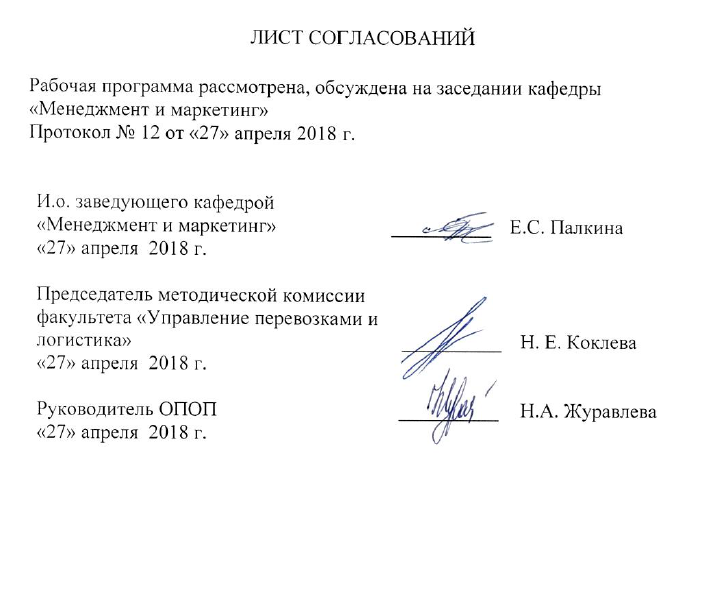 ЛИСТ СОГЛАСОВАНИЙРабочая программа рассмотрена, обсуждена на заседании кафедры «Менеджмент и маркетинг»Протокол № 12 от «27» апреля 2018 г. 1. Цели и задачи дисциплиныРабочая программа составлена в соответствии с ФГОС ВО, утвержденным «12» января 2016 г., приказ № 7 по направлению 38.03.02 «Менеджмент» по дисциплине «Основы менеджмента».Целью изучения дисциплины является формирование компетенций, указанных в разделе 2 рабочей программы.Для достижения поставленной цели решаются следующие задачи:- приобретение знаний, указанных в разделе 2 рабочей программы; - приобретение умений, указанных в разделе 2 рабочей программы;- приобретение навыков, указанных в разделе 2 рабочей программы.2. Перечень планируемых результатов обучения по дисциплине, соотнесенных с планируемыми результатами освоения основной профессиональной образовательной программыПланируемыми результатами обучения по дисциплине являются: приобретение знаний, умений и навыков.В результате освоения дисциплины обучающийся должен:ЗНАТЬ:основные категории и понятия менеджмента, систем управления предприятиями;сущность и характерные черты менеджмента на современном этапе, историю его развития;методы планирования;принципы построения организационной структуры управления;основы формирования мотивационной политики организации;методику проведения анализа внешней и внутренней среды организации;процесс принятия и реализации управленческих решений;систему методов управления;модели принятия решений;основы эффективных коммуникаций, принципы делового общения.УМЕТЬ:использовать на практике методы планирования на предприятии;анализировать организационные структуры управления;мотивировать персонал;применять в профессиональной деятельности приемы делового общения;применять эффективные решения, используя систему методов управления;учитывать особенности менеджмента в области профессиональной деятельности;применять понятийно - и категориальный аппарат, основные законы гуманитарных социальных наук в профессиональной деятельности.ВЛАДЕТЬ:методами планирования;методикой анализа и построения организационных структур;методами мотивации персонала;стилями управления;навыками публичной речи, аргументации, ведения дискуссии;методиками принятия решений.Приобретенные знания, умения, навыки, характеризующие формирование компетенций, осваиваемые в данной дисциплине, позволяют решать профессиональные задачи, приведенные в соответствующем перечне по видам профессиональной деятельности в п. 2.4 общей характеристики основной профессиональной образовательной программы (ОПОП). Изучение дисциплины направлено на формирование следующих общекультурных компетенций (ОК):- способности работать в коллективе, толерантно воспринимая социальные, этнические, конфессиональные и культурные различия (ОК-5);- способности к самоорганизации и самообразованию (ОК-6).Изучение дисциплины направлено на формирование следующей общепрофессиональной компетенции (ОПК-4):- способности осуществлять деловое общение и публичные выступления, вести переговоры, совещания, осуществлять деловую переписку и поддерживать электронные коммуникации.Изучение дисциплины направлено на формирование следующей профессиональной компетенции (ПК), соответствующей видам профессиональной деятельности, на которые ориентирована программа бакалавриата: организационно-управленческая деятельность:- владения навыками использования основных теорий мотивации, лидерства и власти для решения стратегических и оперативных управленческих задач, а также для организации групповой работы на основе знания процессов групповой динамики  и   принципов   формирования   команды,   умение   проводить   аудит человеческих ресурсов и осуществлять диагностику организационной культуры (ПК-1).Область профессиональной деятельности обучающихся, освоивших данную дисциплину, приведена в п. 2.1 общей характеристики ОПОП.Объекты профессиональной деятельности обучающихся, освоивших данную дисциплину, приведены в п. 2.2 общей характеристики ОПОП.3. Место дисциплины в структуре основной профессиональной образовательной программыДисциплина «Основы менеджмента» (Б1.Б.4) относится к базовой части и является обязательной дисциплиной.4. Объем дисциплины и виды учебной работыДля очной формы обучения: Примечание:КП – курсовой проектЭ – экзамен5. Содержание и структура дисциплины5.1 Содержание дисциплины5.2 Разделы дисциплины и виды занятийДля очной формы обучения: 6. Перечень учебно-методического обеспечения для самостоятельной работы обучающихся по дисциплине7. Фонд оценочных средств для проведения текущего контроля успеваемости и промежуточной аттестации обучающихся по дисциплинеФонд оценочных средств по дисциплине является неотъемлемой частью рабочей программы и представлен отдельным документом, рассмотренным на заседании кафедры и утвержденным заведующим кафедрой.8. Перечень основной и дополнительной учебной литературы, нормативно-правовой документации и других изданий, необходимых для освоения дисциплины8.1 Перечень основной учебной литературы, необходимой для освоения дисциплиныКузнецов И. Н., Деловое общение: Москва:  Дашков и К, 2013 г., 528 с.[Электронный ресурс] : Режим доступа http://ibooks.ru/reading.php?productid=342376Латфуллин, Г. Р. Организационное поведение / Учебник и практикум / Г. Р. Латфуллин. - М. : Издательство Юрайт, 2017. - 301 с. - (Бакалавр и магистр. Модуль.). - [Электронный ресурс] -   Режим доступа: http://www.biblio-online.ru/book/76CBF728-5D89-40F1-A097-2986A54DD5CD.Орехов С. А., Селезнев В. А., Тихомирова Н. В. Корпоративный менеджмент: Москва:  Дашков и К, 2015 г., 440 с. [Электронный ресурс] –  Режим доступа http://ibooks.ru/reading.php?productid=342438.Петров А.Н. Стратегический менеджмент: Учебник для вузов. 3-е изд. Стандарт третьего поколения. —  Санкт-Петербург:  Питер 2015 г.— 400 с. - [Электронный ресурс] -   Режим доступа: http://ibooks.ru/reading.php?productid=344658.Савкина Р. В. Планирование на предприятии: Москва:  Дашков и К, 2014 г., 320 с. [Электронный ресурс] – Режим доступа http://ibooks.ru/reading.php?productid=342504.Угрюмова Н.В., Блинов А.О. Теория организации и организационное поведение: Учебник. Санкт-Петербург:  Питер, 2015 г., 288 с. [Электронный ресурс] – Режим доступа http://ibooks.ru/reading.php?short=1&isbn=978-5-496-01585-1.Фаррахов А. Менеджмент: Учебное пособие. 2-е изд. Стандарт третьего поколения. —  Санкт-Петербург:  Питер 2014 г.— 352 с. - [Электронный ресурс] -   Режим доступа:  http://ibooks.ru/reading.php?productid=338588.8.2 Перечень дополнительной учебной литературы, необходимой для освоения дисциплиныСаратов С.Ю. и др. Организация, нормирование и оплата труда на железнодорожном транспорте: Москва:  УМЦ ЖДТ, 2014 г., 360 с. [Электронный ресурс] – Режим доступа: http://ibooks.ru/reading.php?productid=341740.Набиев, Р.А. Менеджмент. Практикум. / Р.А. Набиев, Т.Ф. Локтева, Е.Н. Вахромов. —М.: Финансы и статистика, 2014. — 144 с. [Электронный ресурс] -   Режим доступа: http://e.lanbook.com/book/69193.8.3 Перечень нормативно-правовой документации, необходимой для освоения дисциплиныПри освоении данной дисциплины нормативно-правовая документация не используется. Другие издания, необходимые для освоения дисциплиныМенеджмент в России и за рубежом [Текст]: Все о теории и практике управления бизнесом, финансами, кадрами. - М.: Финпресс. - ISSN 1028-5857. - Выходит раз в два месяца.9. Перечень ресурсов информационно-телекоммуникационной сети «Интернет», необходимых для освоения дисциплиныЛичный кабинет обучающегося и электронно-образовательная среда. [Электронный ресурс]. – Режим доступа: http://sdo.pgups.ru/  (для доступа к полнотекстовым документам требуется авторизация).Электронно-библиотечная система издательства «Лань» [Электронный ресурс]. Режим доступа: http://e.lanbook.com/. (для доступа к полнотекстовым документам требуется авторизация).Электронная библиотека ЮРАЙТ. Режим доступа: https://biblio-online.ru/ (для доступа к полнотекстовым документам требуется авторизация).Электронно-библиотечная система ibooks.ru («Айбукс»).  Режим доступа:  http://ibooks.ru/ home.php?routine=bookshelf (для доступа к полнотекстовым документам требуется авторизация).Электронная библиотека "Единое окно к образовательным ресурсам". Режим доступа: http://window.edu.ru.- свободный.Портал корпоративного менеджмента. Режим доступа: http://www.cfin.ru;Информационный управленческий портал «ITeam». – Режим доступа: http://www.iteam.ru; Электронная библиотека экономической и деловой литературы [Электронный ресурс]. Режим доступа: http://www.aup.ru/library/.10. Методические указания для обучающихся по освоению дисциплиныПорядок изучения дисциплины следующий:Освоение разделов дисциплины производится в порядке, приведенном в разделе 5 «Содержание и структура дисциплины». Обучающийся должен освоить все разделы дисциплины с помощью учебно-методического обеспечения, приведенного в разделах 6, 8 и 9 рабочей программы. Для формирования компетенций обучающийся должен представить выполненные типовые контрольные задания или иные материалы, необходимые для оценки знаний, умений, навыков, предусмотренные текущим контролем (см. фонд оценочных средств по дисциплине).По итогам текущего контроля по дисциплине, обучающийся должен пройти промежуточную аттестацию (см. фонд оценочных средств по дисциплине).11. Перечень информационных технологий, используемых при осуществлении образовательного процесса по дисциплине, включая перечень программного обеспечения и информационных справочных системПеречень информационных технологий, используемых при осуществлении образовательного процесса по дисциплине:технические средства (компьютерная техника, наборы демонстрационного оборудования);методы обучения с использованием информационных технологий (демонстрация мультимедийных материалов);электронная информационно-образовательная среда Петербургского государственного университета путей сообщения Императора Александра I. Режим доступа: http:// sdo.pgups.ru;интернет-сервисы и электронные ресурсы (поисковые системы, электронная почта, онлайн-энциклопедии и справочники, электронные учебные и учебно-методические материалы согласно п. 9 рабочей программы);ежегодно обновляемый необходимый комплект лицензионного программного обеспечения, установленного на технических средствах, размещенных в специальных помещениях и помещениях для самостоятельной работы:операционная система Windows;MS Office;Антивирус Касперский.12. Описание материально-технической базы, необходимой для осуществления образовательного процесса по дисциплине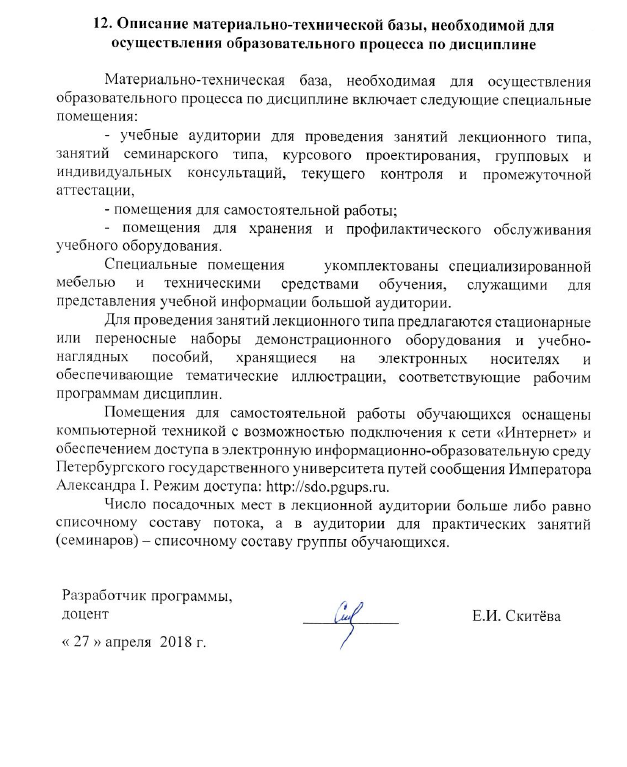 Материально-техническая база, необходимая для осуществления образовательного процесса по дисциплине включает следующие специальные помещения:- учебные аудитории для проведения занятий лекционного типа, занятий семинарского типа, курсового проектирования, групповых и индивидуальных консультаций, текущего контроля и промежуточной аттестации, - помещения для самостоятельной работы;- помещения для хранения и профилактического обслуживания учебного оборудования. Специальные помещения    укомплектованы специализированной мебелью и техническими средствами обучения, служащими для представления учебной информации большой аудитории.Для проведения занятий лекционного типа предлагаются стационарные или переносные наборы демонстрационного оборудования и учебно-наглядных пособий, хранящиеся на электронных носителях и обеспечивающие тематические иллюстрации, соответствующие рабочим программам дисциплин.Помещения для самостоятельной работы обучающихся оснащены компьютерной техникой с возможностью подключения к сети «Интернет» и обеспечением доступа в электронную информационно-образовательную среду Петербургского государственного университета путей сообщения Императора Александра I. Режим доступа: http://sdo.pgups.ru.Число посадочных мест в лекционной аудитории больше либо равно списочному составу потока, а в аудитории для практических занятий (семинаров) – списочному составу группы обучающихся.И.о. заведующего кафедрой «Менеджмент и маркетинг»__________Е.С. Палкина«27» апреля  2018 г.Председатель методической комиссии факультета «Управление перевозками и логистика»__________Н. Е. Коклева«27» апреля  2018 г.Руководитель ОПОП__________Н.А. Журавлева«27» апреля  2018 г.Вид учебной работыВсего часовСеместрВид учебной работыВсего часов1Контактная работа (по видам учебных занятий)6464В том числе:лекции (Л)3232практические занятия (ПЗ)3232лабораторные работы (ЛР)Самостоятельная работа (СРС) (всего)4444Контроль3636Форма контроля знанийКП, ЭКП, ЭОбщая трудоемкость: час / з.е.144 / 4144 / 4№ п/пНаименование раздела дисциплиныСодержание раздела1Методолoгические основы менеджмента1.1 Методологические основы менеджмента. 1.2 Современный менеджер, его деятельность и личность.  1.3 Карьера менеджера. 1.4 Профессиональные требования к менеджеру. 1.5 Публичная речь, аргументация, ведение дискуссии.2Эволюция менеджмента2.1 Древние учения.2.2 Управленческие революции.2.3 Развитие менеджмента в доиндустриальный период.2.4 Основные идеи представителей научной школы менеджмента.2.5 История развития менеджмента в России.2.6 Административная школа менеджмента.2.7 Школа человеческих отношений.2.8 Школа поведенческих наук.2.9 Количественная школа менеджмента.3Методологические подходы современного менеджмента3.1 Концепция ситуационного подхода.3.2 Концепция процессного подхода.3.3 Концепция системного подхода.3.4 Маркетинговый подход Ф. Котлера.3.5 Интернационализация менеджмента.3.6 Концепция обучающейся организации П. Сенге.3.7 Идеи И. Адизеса.3.8 Японская модель менеджмента.3.9 Американская модель менеджмента.3.10 Арабская модель менеджмента.4Организация и ее среда4.1Организация как открытая система. 4.2 Внешняя среда организации. 4.3 Внутренняя среда организации.4.4 Методы анализа внешней и внутренней среды.4.5 Организационные структуры, делегирование полномочий, нормы управляемости.5Планирование и стратегия развития организации5.1 Основы планирования в организации.5.2 Методы планирования.5.3 Стратегическое и тактическое планирование.5.4 Бизнес-планирование.5.5 Управление по целям.6Мотивация сотрудников6.1 Содержательные теории мотивации.6.2 Современные системы мотивации.6.3 Основы формирования мотивационной политики.6.4 Процессуальные теории мотивации.6.5 Методы определения потребностей.6.6 Методы мотивации сотрудников.7Контроль в системе управления7.1 Понятие, виды и процесс контроля.7.2 Современные методы контроля.7.3 Процесс контроля.7.4 Бюджетирование.7.5 Система сбалансированных показателей.7.6 Всеобщее управление качеством (TQM).7.7 Шесть сигм.8Власть в организации8.1 Понятие управления и власти.8.2 Стили управления.8.3 Личностный подход.8.4 Ситуационный подход.8.5 Основа и формы власти.8.6 Формальное и неформальное лидерство.8.7 Неформальный лидер и работа с ним.9Методы управления и управленческие решения9.1 Система методов управления.9.2 Типология управленческих решений.9.3 Методы принятия решений и прогнозирования.9.4 Стили принятия решений.9.5 Оценка последствий принимаемых управленческих решений.10Управление группой10.1 Основные понятия. Классификация групп.10.2 Стадии развития групп.10.3 Условия, влияющие на эффективность работы групп.10.4 Работа в командах. Типология команд.10.5 Групповые эффекты.№ п/пНаименование раздела дисциплиныЛПЗЛРСРС1Методологические основы менеджмента44-42Эволюция менеджмента66-123Методологические подходы современного менеджмента2284Организация и ее среда44-45Планирование и стратегия развития организации44-46Мотивация сотрудников44-47Контроль в системе управления22-28Власть в организации22-29Методы управления и управленческие решения22-210Управление группой22-2ИтогоИтого3232-44№п/пНаименование раздела дисциплиныПеречень учебно-методического обеспечения1Методологические основы менеджмента           Кузнецов И. Н., Деловое общение: Москва:  Дашков и К, 2013 г., 528 с.- [Электронный ресурс] –  Режим доступа http://ibooks.ru/reading.php?productid=342376.      Латфуллин, Г. Р. Организационное поведение/ Учебник и практикум / Г. Р. Латфуллин. - М. : Издательство Юрайт, 2017. - 301 с. [Электронный ресурс] -   Режим доступа: http://www.biblio-online.ru/book/76CBF728-5D89-40F1-A097-2986A54DD5CD.       Набиев, Р.А. Менеджмент. Практикум. / Р.А. Набиев, Т.Ф. Локтева, Е.Н. Вахромов. —М. : Финансы и статистика, 2014. — 144 с. [Электронный ресурс] -   Режим доступа: http://e.lanbook.com/book/69193.     Орехов С. А., Селезнев В. А., Тихомирова Н. В. Корпоративный менеджмент: Москва:  Дашков и К, 2015 г., 440 с.-[Электронный ресурс] -   Режим доступа:http://ibooks.ru/reading.php?productid=342438.      Петров А.Н. Стратегический менеджмент: Учебник для вузов. 3-е изд. Стандарт третьего поколения. —  Санкт-Петербург:  Питер 2015 г.— 400 с. - [Электронный ресурс] -   Режим доступа: http://ibooks.ru/reading.php?productid=344658.      Савкина Р. В. Планирование на предприятии: Москва:  Дашков и К, 2014 г., 320 с. [Электронный ресурс] : Режим доступа http://ibooks.ru/reading.php?productid=342504.     Саратов С.Ю. и др. Организация, нормирование и оплата труда на железнодорожном транспорте: Москва:  УМЦ ЖДТ, 2014 г., 360 с. [Электронный ресурс] : Режим доступа http://ibooks.ru/reading.php?productid=341740.    Угрюмова Н.В., Блинов А.О. Теория организации и организационное поведение: Учебник. Санкт-Петербург:  Питер, 2015 г., 288 с. [Электронный ресурс] : Режим доступа http://ibooks.ru/reading.php?short=1&isbn=978-5-496-01585-1.Фаррахов А. Менеджмент: Учебное пособие. 2-е изд. Стандарт третьего поколения. —  Санкт-Петербург:  Питер 2014 г.— 352 с. - [Электронный ресурс] -   Режим доступа: http://ibooks.ru/reading.php?productid=338588.Электронная информационно-образовательная среда [Электронный ресурс]. Дисциплина «Менеджмент». Режим доступа:  http://sdo.pgups.ru (для доступа к полнотекстовым документам требуется авторизация).  2Эволюция менеджмента           Кузнецов И. Н., Деловое общение: Москва:  Дашков и К, 2013 г., 528 с.- [Электронный ресурс] –  Режим доступа http://ibooks.ru/reading.php?productid=342376.      Латфуллин, Г. Р. Организационное поведение/ Учебник и практикум / Г. Р. Латфуллин. - М. : Издательство Юрайт, 2017. - 301 с. [Электронный ресурс] -   Режим доступа: http://www.biblio-online.ru/book/76CBF728-5D89-40F1-A097-2986A54DD5CD.       Набиев, Р.А. Менеджмент. Практикум. / Р.А. Набиев, Т.Ф. Локтева, Е.Н. Вахромов. —М. : Финансы и статистика, 2014. — 144 с. [Электронный ресурс] -   Режим доступа: http://e.lanbook.com/book/69193.     Орехов С. А., Селезнев В. А., Тихомирова Н. В. Корпоративный менеджмент: Москва:  Дашков и К, 2015 г., 440 с.-[Электронный ресурс] -   Режим доступа:http://ibooks.ru/reading.php?productid=342438.      Петров А.Н. Стратегический менеджмент: Учебник для вузов. 3-е изд. Стандарт третьего поколения. —  Санкт-Петербург:  Питер 2015 г.— 400 с. - [Электронный ресурс] -   Режим доступа: http://ibooks.ru/reading.php?productid=344658.      Савкина Р. В. Планирование на предприятии: Москва:  Дашков и К, 2014 г., 320 с. [Электронный ресурс] : Режим доступа http://ibooks.ru/reading.php?productid=342504.     Саратов С.Ю. и др. Организация, нормирование и оплата труда на железнодорожном транспорте: Москва:  УМЦ ЖДТ, 2014 г., 360 с. [Электронный ресурс] : Режим доступа http://ibooks.ru/reading.php?productid=341740.    Угрюмова Н.В., Блинов А.О. Теория организации и организационное поведение: Учебник. Санкт-Петербург:  Питер, 2015 г., 288 с. [Электронный ресурс] : Режим доступа http://ibooks.ru/reading.php?short=1&isbn=978-5-496-01585-1.Фаррахов А. Менеджмент: Учебное пособие. 2-е изд. Стандарт третьего поколения. —  Санкт-Петербург:  Питер 2014 г.— 352 с. - [Электронный ресурс] -   Режим доступа: http://ibooks.ru/reading.php?productid=338588.Электронная информационно-образовательная среда [Электронный ресурс]. Дисциплина «Менеджмент». Режим доступа:  http://sdo.pgups.ru (для доступа к полнотекстовым документам требуется авторизация).  3Методологические подходы современного менеджмента           Кузнецов И. Н., Деловое общение: Москва:  Дашков и К, 2013 г., 528 с.- [Электронный ресурс] –  Режим доступа http://ibooks.ru/reading.php?productid=342376.      Латфуллин, Г. Р. Организационное поведение/ Учебник и практикум / Г. Р. Латфуллин. - М. : Издательство Юрайт, 2017. - 301 с. [Электронный ресурс] -   Режим доступа: http://www.biblio-online.ru/book/76CBF728-5D89-40F1-A097-2986A54DD5CD.       Набиев, Р.А. Менеджмент. Практикум. / Р.А. Набиев, Т.Ф. Локтева, Е.Н. Вахромов. —М. : Финансы и статистика, 2014. — 144 с. [Электронный ресурс] -   Режим доступа: http://e.lanbook.com/book/69193.     Орехов С. А., Селезнев В. А., Тихомирова Н. В. Корпоративный менеджмент: Москва:  Дашков и К, 2015 г., 440 с.-[Электронный ресурс] -   Режим доступа:http://ibooks.ru/reading.php?productid=342438.      Петров А.Н. Стратегический менеджмент: Учебник для вузов. 3-е изд. Стандарт третьего поколения. —  Санкт-Петербург:  Питер 2015 г.— 400 с. - [Электронный ресурс] -   Режим доступа: http://ibooks.ru/reading.php?productid=344658.      Савкина Р. В. Планирование на предприятии: Москва:  Дашков и К, 2014 г., 320 с. [Электронный ресурс] : Режим доступа http://ibooks.ru/reading.php?productid=342504.     Саратов С.Ю. и др. Организация, нормирование и оплата труда на железнодорожном транспорте: Москва:  УМЦ ЖДТ, 2014 г., 360 с. [Электронный ресурс] : Режим доступа http://ibooks.ru/reading.php?productid=341740.    Угрюмова Н.В., Блинов А.О. Теория организации и организационное поведение: Учебник. Санкт-Петербург:  Питер, 2015 г., 288 с. [Электронный ресурс] : Режим доступа http://ibooks.ru/reading.php?short=1&isbn=978-5-496-01585-1.Фаррахов А. Менеджмент: Учебное пособие. 2-е изд. Стандарт третьего поколения. —  Санкт-Петербург:  Питер 2014 г.— 352 с. - [Электронный ресурс] -   Режим доступа: http://ibooks.ru/reading.php?productid=338588.Электронная информационно-образовательная среда [Электронный ресурс]. Дисциплина «Менеджмент». Режим доступа:  http://sdo.pgups.ru (для доступа к полнотекстовым документам требуется авторизация).  4Организация и ее среда           Кузнецов И. Н., Деловое общение: Москва:  Дашков и К, 2013 г., 528 с.- [Электронный ресурс] –  Режим доступа http://ibooks.ru/reading.php?productid=342376.      Латфуллин, Г. Р. Организационное поведение/ Учебник и практикум / Г. Р. Латфуллин. - М. : Издательство Юрайт, 2017. - 301 с. [Электронный ресурс] -   Режим доступа: http://www.biblio-online.ru/book/76CBF728-5D89-40F1-A097-2986A54DD5CD.       Набиев, Р.А. Менеджмент. Практикум. / Р.А. Набиев, Т.Ф. Локтева, Е.Н. Вахромов. —М. : Финансы и статистика, 2014. — 144 с. [Электронный ресурс] -   Режим доступа: http://e.lanbook.com/book/69193.     Орехов С. А., Селезнев В. А., Тихомирова Н. В. Корпоративный менеджмент: Москва:  Дашков и К, 2015 г., 440 с.-[Электронный ресурс] -   Режим доступа:http://ibooks.ru/reading.php?productid=342438.      Петров А.Н. Стратегический менеджмент: Учебник для вузов. 3-е изд. Стандарт третьего поколения. —  Санкт-Петербург:  Питер 2015 г.— 400 с. - [Электронный ресурс] -   Режим доступа: http://ibooks.ru/reading.php?productid=344658.      Савкина Р. В. Планирование на предприятии: Москва:  Дашков и К, 2014 г., 320 с. [Электронный ресурс] : Режим доступа http://ibooks.ru/reading.php?productid=342504.     Саратов С.Ю. и др. Организация, нормирование и оплата труда на железнодорожном транспорте: Москва:  УМЦ ЖДТ, 2014 г., 360 с. [Электронный ресурс] : Режим доступа http://ibooks.ru/reading.php?productid=341740.    Угрюмова Н.В., Блинов А.О. Теория организации и организационное поведение: Учебник. Санкт-Петербург:  Питер, 2015 г., 288 с. [Электронный ресурс] : Режим доступа http://ibooks.ru/reading.php?short=1&isbn=978-5-496-01585-1.Фаррахов А. Менеджмент: Учебное пособие. 2-е изд. Стандарт третьего поколения. —  Санкт-Петербург:  Питер 2014 г.— 352 с. - [Электронный ресурс] -   Режим доступа: http://ibooks.ru/reading.php?productid=338588.Электронная информационно-образовательная среда [Электронный ресурс]. Дисциплина «Менеджмент». Режим доступа:  http://sdo.pgups.ru (для доступа к полнотекстовым документам требуется авторизация).  5Планирование и стратегия развития организации           Кузнецов И. Н., Деловое общение: Москва:  Дашков и К, 2013 г., 528 с.- [Электронный ресурс] –  Режим доступа http://ibooks.ru/reading.php?productid=342376.      Латфуллин, Г. Р. Организационное поведение/ Учебник и практикум / Г. Р. Латфуллин. - М. : Издательство Юрайт, 2017. - 301 с. [Электронный ресурс] -   Режим доступа: http://www.biblio-online.ru/book/76CBF728-5D89-40F1-A097-2986A54DD5CD.       Набиев, Р.А. Менеджмент. Практикум. / Р.А. Набиев, Т.Ф. Локтева, Е.Н. Вахромов. —М. : Финансы и статистика, 2014. — 144 с. [Электронный ресурс] -   Режим доступа: http://e.lanbook.com/book/69193.     Орехов С. А., Селезнев В. А., Тихомирова Н. В. Корпоративный менеджмент: Москва:  Дашков и К, 2015 г., 440 с.-[Электронный ресурс] -   Режим доступа:http://ibooks.ru/reading.php?productid=342438.      Петров А.Н. Стратегический менеджмент: Учебник для вузов. 3-е изд. Стандарт третьего поколения. —  Санкт-Петербург:  Питер 2015 г.— 400 с. - [Электронный ресурс] -   Режим доступа: http://ibooks.ru/reading.php?productid=344658.      Савкина Р. В. Планирование на предприятии: Москва:  Дашков и К, 2014 г., 320 с. [Электронный ресурс] : Режим доступа http://ibooks.ru/reading.php?productid=342504.     Саратов С.Ю. и др. Организация, нормирование и оплата труда на железнодорожном транспорте: Москва:  УМЦ ЖДТ, 2014 г., 360 с. [Электронный ресурс] : Режим доступа http://ibooks.ru/reading.php?productid=341740.    Угрюмова Н.В., Блинов А.О. Теория организации и организационное поведение: Учебник. Санкт-Петербург:  Питер, 2015 г., 288 с. [Электронный ресурс] : Режим доступа http://ibooks.ru/reading.php?short=1&isbn=978-5-496-01585-1.Фаррахов А. Менеджмент: Учебное пособие. 2-е изд. Стандарт третьего поколения. —  Санкт-Петербург:  Питер 2014 г.— 352 с. - [Электронный ресурс] -   Режим доступа: http://ibooks.ru/reading.php?productid=338588.Электронная информационно-образовательная среда [Электронный ресурс]. Дисциплина «Менеджмент». Режим доступа:  http://sdo.pgups.ru (для доступа к полнотекстовым документам требуется авторизация).  6Мотивация сотрудников           Кузнецов И. Н., Деловое общение: Москва:  Дашков и К, 2013 г., 528 с.- [Электронный ресурс] –  Режим доступа http://ibooks.ru/reading.php?productid=342376.      Латфуллин, Г. Р. Организационное поведение/ Учебник и практикум / Г. Р. Латфуллин. - М. : Издательство Юрайт, 2017. - 301 с. [Электронный ресурс] -   Режим доступа: http://www.biblio-online.ru/book/76CBF728-5D89-40F1-A097-2986A54DD5CD.       Набиев, Р.А. Менеджмент. Практикум. / Р.А. Набиев, Т.Ф. Локтева, Е.Н. Вахромов. —М. : Финансы и статистика, 2014. — 144 с. [Электронный ресурс] -   Режим доступа: http://e.lanbook.com/book/69193.     Орехов С. А., Селезнев В. А., Тихомирова Н. В. Корпоративный менеджмент: Москва:  Дашков и К, 2015 г., 440 с.-[Электронный ресурс] -   Режим доступа:http://ibooks.ru/reading.php?productid=342438.      Петров А.Н. Стратегический менеджмент: Учебник для вузов. 3-е изд. Стандарт третьего поколения. —  Санкт-Петербург:  Питер 2015 г.— 400 с. - [Электронный ресурс] -   Режим доступа: http://ibooks.ru/reading.php?productid=344658.      Савкина Р. В. Планирование на предприятии: Москва:  Дашков и К, 2014 г., 320 с. [Электронный ресурс] : Режим доступа http://ibooks.ru/reading.php?productid=342504.     Саратов С.Ю. и др. Организация, нормирование и оплата труда на железнодорожном транспорте: Москва:  УМЦ ЖДТ, 2014 г., 360 с. [Электронный ресурс] : Режим доступа http://ibooks.ru/reading.php?productid=341740.    Угрюмова Н.В., Блинов А.О. Теория организации и организационное поведение: Учебник. Санкт-Петербург:  Питер, 2015 г., 288 с. [Электронный ресурс] : Режим доступа http://ibooks.ru/reading.php?short=1&isbn=978-5-496-01585-1.Фаррахов А. Менеджмент: Учебное пособие. 2-е изд. Стандарт третьего поколения. —  Санкт-Петербург:  Питер 2014 г.— 352 с. - [Электронный ресурс] -   Режим доступа: http://ibooks.ru/reading.php?productid=338588.Электронная информационно-образовательная среда [Электронный ресурс]. Дисциплина «Менеджмент». Режим доступа:  http://sdo.pgups.ru (для доступа к полнотекстовым документам требуется авторизация).  7Контроль в системе управления           Кузнецов И. Н., Деловое общение: Москва:  Дашков и К, 2013 г., 528 с.- [Электронный ресурс] –  Режим доступа http://ibooks.ru/reading.php?productid=342376.      Латфуллин, Г. Р. Организационное поведение/ Учебник и практикум / Г. Р. Латфуллин. - М. : Издательство Юрайт, 2017. - 301 с. [Электронный ресурс] -   Режим доступа: http://www.biblio-online.ru/book/76CBF728-5D89-40F1-A097-2986A54DD5CD.       Набиев, Р.А. Менеджмент. Практикум. / Р.А. Набиев, Т.Ф. Локтева, Е.Н. Вахромов. —М. : Финансы и статистика, 2014. — 144 с. [Электронный ресурс] -   Режим доступа: http://e.lanbook.com/book/69193.     Орехов С. А., Селезнев В. А., Тихомирова Н. В. Корпоративный менеджмент: Москва:  Дашков и К, 2015 г., 440 с.-[Электронный ресурс] -   Режим доступа:http://ibooks.ru/reading.php?productid=342438.      Петров А.Н. Стратегический менеджмент: Учебник для вузов. 3-е изд. Стандарт третьего поколения. —  Санкт-Петербург:  Питер 2015 г.— 400 с. - [Электронный ресурс] -   Режим доступа: http://ibooks.ru/reading.php?productid=344658.      Савкина Р. В. Планирование на предприятии: Москва:  Дашков и К, 2014 г., 320 с. [Электронный ресурс] : Режим доступа http://ibooks.ru/reading.php?productid=342504.     Саратов С.Ю. и др. Организация, нормирование и оплата труда на железнодорожном транспорте: Москва:  УМЦ ЖДТ, 2014 г., 360 с. [Электронный ресурс] : Режим доступа http://ibooks.ru/reading.php?productid=341740.    Угрюмова Н.В., Блинов А.О. Теория организации и организационное поведение: Учебник. Санкт-Петербург:  Питер, 2015 г., 288 с. [Электронный ресурс] : Режим доступа http://ibooks.ru/reading.php?short=1&isbn=978-5-496-01585-1.Фаррахов А. Менеджмент: Учебное пособие. 2-е изд. Стандарт третьего поколения. —  Санкт-Петербург:  Питер 2014 г.— 352 с. - [Электронный ресурс] -   Режим доступа: http://ibooks.ru/reading.php?productid=338588.Электронная информационно-образовательная среда [Электронный ресурс]. Дисциплина «Менеджмент». Режим доступа:  http://sdo.pgups.ru (для доступа к полнотекстовым документам требуется авторизация).  8Власть в организации           Кузнецов И. Н., Деловое общение: Москва:  Дашков и К, 2013 г., 528 с.- [Электронный ресурс] –  Режим доступа http://ibooks.ru/reading.php?productid=342376.      Латфуллин, Г. Р. Организационное поведение/ Учебник и практикум / Г. Р. Латфуллин. - М. : Издательство Юрайт, 2017. - 301 с. [Электронный ресурс] -   Режим доступа: http://www.biblio-online.ru/book/76CBF728-5D89-40F1-A097-2986A54DD5CD.       Набиев, Р.А. Менеджмент. Практикум. / Р.А. Набиев, Т.Ф. Локтева, Е.Н. Вахромов. —М. : Финансы и статистика, 2014. — 144 с. [Электронный ресурс] -   Режим доступа: http://e.lanbook.com/book/69193.     Орехов С. А., Селезнев В. А., Тихомирова Н. В. Корпоративный менеджмент: Москва:  Дашков и К, 2015 г., 440 с.-[Электронный ресурс] -   Режим доступа:http://ibooks.ru/reading.php?productid=342438.      Петров А.Н. Стратегический менеджмент: Учебник для вузов. 3-е изд. Стандарт третьего поколения. —  Санкт-Петербург:  Питер 2015 г.— 400 с. - [Электронный ресурс] -   Режим доступа: http://ibooks.ru/reading.php?productid=344658.      Савкина Р. В. Планирование на предприятии: Москва:  Дашков и К, 2014 г., 320 с. [Электронный ресурс] : Режим доступа http://ibooks.ru/reading.php?productid=342504.     Саратов С.Ю. и др. Организация, нормирование и оплата труда на железнодорожном транспорте: Москва:  УМЦ ЖДТ, 2014 г., 360 с. [Электронный ресурс] : Режим доступа http://ibooks.ru/reading.php?productid=341740.    Угрюмова Н.В., Блинов А.О. Теория организации и организационное поведение: Учебник. Санкт-Петербург:  Питер, 2015 г., 288 с. [Электронный ресурс] : Режим доступа http://ibooks.ru/reading.php?short=1&isbn=978-5-496-01585-1.Фаррахов А. Менеджмент: Учебное пособие. 2-е изд. Стандарт третьего поколения. —  Санкт-Петербург:  Питер 2014 г.— 352 с. - [Электронный ресурс] -   Режим доступа: http://ibooks.ru/reading.php?productid=338588.Электронная информационно-образовательная среда [Электронный ресурс]. Дисциплина «Менеджмент». Режим доступа:  http://sdo.pgups.ru (для доступа к полнотекстовым документам требуется авторизация).  9Методы управления и управленческие решения           Кузнецов И. Н., Деловое общение: Москва:  Дашков и К, 2013 г., 528 с.- [Электронный ресурс] –  Режим доступа http://ibooks.ru/reading.php?productid=342376.      Латфуллин, Г. Р. Организационное поведение/ Учебник и практикум / Г. Р. Латфуллин. - М. : Издательство Юрайт, 2017. - 301 с. [Электронный ресурс] -   Режим доступа: http://www.biblio-online.ru/book/76CBF728-5D89-40F1-A097-2986A54DD5CD.       Набиев, Р.А. Менеджмент. Практикум. / Р.А. Набиев, Т.Ф. Локтева, Е.Н. Вахромов. —М. : Финансы и статистика, 2014. — 144 с. [Электронный ресурс] -   Режим доступа: http://e.lanbook.com/book/69193.     Орехов С. А., Селезнев В. А., Тихомирова Н. В. Корпоративный менеджмент: Москва:  Дашков и К, 2015 г., 440 с.-[Электронный ресурс] -   Режим доступа:http://ibooks.ru/reading.php?productid=342438.      Петров А.Н. Стратегический менеджмент: Учебник для вузов. 3-е изд. Стандарт третьего поколения. —  Санкт-Петербург:  Питер 2015 г.— 400 с. - [Электронный ресурс] -   Режим доступа: http://ibooks.ru/reading.php?productid=344658.      Савкина Р. В. Планирование на предприятии: Москва:  Дашков и К, 2014 г., 320 с. [Электронный ресурс] : Режим доступа http://ibooks.ru/reading.php?productid=342504.     Саратов С.Ю. и др. Организация, нормирование и оплата труда на железнодорожном транспорте: Москва:  УМЦ ЖДТ, 2014 г., 360 с. [Электронный ресурс] : Режим доступа http://ibooks.ru/reading.php?productid=341740.    Угрюмова Н.В., Блинов А.О. Теория организации и организационное поведение: Учебник. Санкт-Петербург:  Питер, 2015 г., 288 с. [Электронный ресурс] : Режим доступа http://ibooks.ru/reading.php?short=1&isbn=978-5-496-01585-1.Фаррахов А. Менеджмент: Учебное пособие. 2-е изд. Стандарт третьего поколения. —  Санкт-Петербург:  Питер 2014 г.— 352 с. - [Электронный ресурс] -   Режим доступа: http://ibooks.ru/reading.php?productid=338588.Электронная информационно-образовательная среда [Электронный ресурс]. Дисциплина «Менеджмент». Режим доступа:  http://sdo.pgups.ru (для доступа к полнотекстовым документам требуется авторизация).  10Управление группой           Кузнецов И. Н., Деловое общение: Москва:  Дашков и К, 2013 г., 528 с.- [Электронный ресурс] –  Режим доступа http://ibooks.ru/reading.php?productid=342376.      Латфуллин, Г. Р. Организационное поведение/ Учебник и практикум / Г. Р. Латфуллин. - М. : Издательство Юрайт, 2017. - 301 с. [Электронный ресурс] -   Режим доступа: http://www.biblio-online.ru/book/76CBF728-5D89-40F1-A097-2986A54DD5CD.       Набиев, Р.А. Менеджмент. Практикум. / Р.А. Набиев, Т.Ф. Локтева, Е.Н. Вахромов. —М. : Финансы и статистика, 2014. — 144 с. [Электронный ресурс] -   Режим доступа: http://e.lanbook.com/book/69193.     Орехов С. А., Селезнев В. А., Тихомирова Н. В. Корпоративный менеджмент: Москва:  Дашков и К, 2015 г., 440 с.-[Электронный ресурс] -   Режим доступа:http://ibooks.ru/reading.php?productid=342438.      Петров А.Н. Стратегический менеджмент: Учебник для вузов. 3-е изд. Стандарт третьего поколения. —  Санкт-Петербург:  Питер 2015 г.— 400 с. - [Электронный ресурс] -   Режим доступа: http://ibooks.ru/reading.php?productid=344658.      Савкина Р. В. Планирование на предприятии: Москва:  Дашков и К, 2014 г., 320 с. [Электронный ресурс] : Режим доступа http://ibooks.ru/reading.php?productid=342504.     Саратов С.Ю. и др. Организация, нормирование и оплата труда на железнодорожном транспорте: Москва:  УМЦ ЖДТ, 2014 г., 360 с. [Электронный ресурс] : Режим доступа http://ibooks.ru/reading.php?productid=341740.    Угрюмова Н.В., Блинов А.О. Теория организации и организационное поведение: Учебник. Санкт-Петербург:  Питер, 2015 г., 288 с. [Электронный ресурс] : Режим доступа http://ibooks.ru/reading.php?short=1&isbn=978-5-496-01585-1.Фаррахов А. Менеджмент: Учебное пособие. 2-е изд. Стандарт третьего поколения. —  Санкт-Петербург:  Питер 2014 г.— 352 с. - [Электронный ресурс] -   Режим доступа: http://ibooks.ru/reading.php?productid=338588.Электронная информационно-образовательная среда [Электронный ресурс]. Дисциплина «Менеджмент». Режим доступа:  http://sdo.pgups.ru (для доступа к полнотекстовым документам требуется авторизация).  Разработчик программы, доцент____________Е.И. Скитёва« 27 » апреля  2018 г.